הכרעת דיןאני מרשיע את הנאשם בעבירות המיוחסות לו בכתב האישום.למען הסר ספק מובהר בזאת, כי ההרשעה אינה כוללת עבירה של נהיגה בזמן פסילה, אשר נמחקה מכתב האישום.<#4#>ניתנה והודעה היום ו' כסלו תש"פ, 04/12/2019 במעמד הנוכחים. גזר דיןהנאשם הורשע על פי הודאתו בעבירות של נהיגה ללא רישיון נהיגה תקף, ללא רישיון רכב תקף וללא פוליסת ביטוח בת תוקף, עבירות משנת 2014.המאשימה עותרת לפסילה ארוכה שלא תפחת מעשרה חודשים, פסילה על תנאי, מאסר על תנאי וקנס, זאת לאור חומרת העבירות ועברו התעבורתי של הנאשם.ב"כ הנאשם ביקש להימנע מהטלת פסילה כלל, זאת לאור העובדה, שהנאשם הסיר את המחדלים במסוך לאחר ביצוע העבירות. השיהוי המשמעותי בהגשת כתב האישום, הודאתו המידית, נסיבותיו האישיות ונזקקותו לרישיונו לצורך פרנסתו.אכן מדובר בתקופה לא מבוטלת בה הנאשם נהג ללא רישיון נהיגה תקף (קצת מעל 5 שנים) ובאופן רגיל הייתי משית על הנאשם מספר חודשי פסילה בפועל, וזאת בפרט נוכח עברו התעבורתי עד למועד ביצוע העבירות.עם זאת, בתיק זה קיימות מס' נסיבות מצטברות, המצדיקות הימנעות מהטלת פסילה כלל. ראשית, כתב האישום בתיק זה הוגש בשיהוי ניכר ואף חריג של כארבע שנים, וזאת ללא כל הצדקה הנראית לעין. בהקשר זה יודגש, שדינו של הנאשם נגזר בשנת 2015 בתיק אחר, ואילו היה יודע על כוונת המאשימה להגיש כתב אישום, היה מצרף תיק זה, וההליכים היו מסתיימים כבר אז. בנוסף, יש לשיהוי שהינו כל כך ארוך משמעויות נוספות, ובפרט העובדה, שהנאשם השתקם בכל הנוגע לסוגיית הרישיון, ובשנת 2015 הוציא רישיון נהיגה, ומאז לא חזר לבצע כל עבירת תעבורה. כמו כן, הנאשם עובד לפרנסתו כנהג בשתי משרות נפרדות, ושלילת רישיונו היום תביא לגדיעת פרנסתו, על כל המשתמע מכך, ולא יהא זה מידתי בנסיבות הנ"ל.לאור הנסיבות לקולה, אני מחליט כאמור להימנע מהטלת פסילה בפועל וגוזר על הנאשם כדלקמן:- אני דן את הנאשם לתשלום קנס בסך1500  ש"ח. הקנס ישולם ב- 5  תשלומים שווים ורצופים החל מתאריך 3.2.20  ובכל  3  בחודש שאחריו. המרכז לשירות לקהל ישלח לנאשם שוברי תשלום בהתאם. - אני פוסל את הנאשם מלנהוג ו/או מלקבל ו/או מלהחזיק רישיון נהיגה לתקופה של  3חודשים על תנאי למשך3שנים והתנאי הוא שהנאשם לא יעבור אותה/ן עבירה/ות שעליה/ן הורשע או אחת העבירות המפורטות בתוספת הראשונה או בתוספת השנייה לפקודת התעבורה [נוסח חדש], תשכ"א - 1961 ויורשע בגינה.זכות ערעור לבית המשפט המחוזי בחיפה תוך 45 ימים מהיום. <#6#>ניתן והודע היום ו' כסלו תש"פ, 04/12/2019 במעמד הנוכחים.הוקלד על ידי מירב כהן ויניאקבית המשפט לתעבורה בחיפהבית המשפט לתעבורה בחיפהבית המשפט לתעבורה בחיפהפ"ל 4336-08-18 מדינת ישראל נ' לויפ"ל 4336-08-18 מדינת ישראל נ' לוי4 דצמ 20194336-08-18השופטסגן הנשיא גיל קרזבוםסגן הנשיא גיל קרזבוםהמאשימהמדינת ישראלע"י עו"ד חני דגןמדינת ישראלע"י עו"ד חני דגן- נגד -הנאשםאורן לוי . נוכחים: ב"כע"י עו"ד ערן בר-אוראורן לוי . נוכחים: ב"כע"י עו"ד ערן בר-אור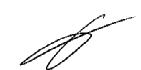 גיל קרזבום, סגן נשיא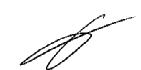 גיל קרזבום, סגן נשיא